Ontario One Call Video Linkhttps://youtu.be/ULRIPYwvhKY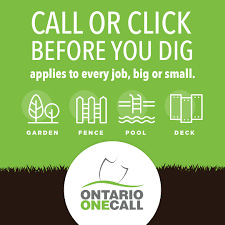 